    Артикуляционная гимнастика для дошкольников  Звуки речи образуются в результате сложного комплекса движений артикуляционных органов. Мы правильно произносим различные звуки, как изолированно, так и в речевом потоке, благодаря силе, хорошей подвижности и дифференцированной работе органов артикуляционного аппарата. Таким образом, произношение звуков речи - это сложный двигательный навык. Для четкой артикуляции нужны сильные, упругие и подвижные органы речи - язык, губы, небо. Артикуляция связана с работой многочисленных мышц, в том числе: жевательных, глотательных, мимических.   Артикуляционная гимнастика является основой формирования речевых звуков - фонем и коррекции нарушений звукопроизношения любого происхождения; она включает упражнения для тренировки подвижности органов артикуляционного аппарата, отработки определенных положений губ, языка, мягкого неба, необходимых для правильного произнесения, как всех звуков, так и каждого звука той или иной группы.   Цель артикуляционной гимнастики - выработка полноценных движений и определенных положений органов артикуляционного аппарата, необходимых для правильного произношения звуков.Рекомендации по проведению упражнений артикуляционной гимнастикиПроводить артикуляционную гимнастику нужно ежедневно, чтобы вырабатываемые у детей навыки закреплялись. Лучше выполнять упражнения 2 раза в день утром и вечером, по 3-5 минут. Не следует предлагать детям более 2-3 упражнений за раз.Каждое упражнение выполняется по 5-7 раз.  Статические упражнения выполняются по 10-15 секунд (удержание артикуляционной позы в одном положении).Артикуляционную гимнастику выполняют сидя перед зеркалом, ребенок должен хорошо видеть лицо взрослого, а также свое лицо, чтобы самостоятельно контролировать правильность выполнения упражнений.Сначала упражнения надо выполнять медленно. Полезно задавать ребёнку наводящие вопросы. Например: что делают губы? что делает язычок? где он находится (вверху или внизу)? Затем темп упражнений  можно увеличить и выполнять их под счёт. Но при этом следите за тем, чтобы упражнения выполнялись точно и плавно, иначе занятия не имеют смысла. Попробуйте сами перед зеркалом проделать упражнения, задаваемые  ребенку. Не всегда это легко и просто – уважайте труд ребенка и не забывайте хвалить не только за результат, но и за старание.Упражнения.1. «Построить забор» - Улыбнуться без напряжения, так, чтобы были видны передние верхние и нижние зубы. (Надо про себя произносить звук и)Удерживать в таком положении губы под счет от 1 до 5 – 102. «Трубочка» - Вытянуть сомкнутые губы вперед трубочкой. Удерживать в таком положении губы под счет от1 до 5 – 103. «Загони мяч в ворота» - Вытянуть губы вперед трубочкой и длительно дуть на ватный шарик (лежит на столе перед ребенком), загоняя его между двумя кубиками.4. «Лопатка» - Улыбнуться, приоткрыть рот, положить широкий передний край языка на нижнюю губу. Удерживать его в таком положении под счет от 1 до 10.5. «Почистим зубы» - Улыбнуться, показать зубы, приоткрыть рот и кончиком языка «почистить» нижние зубы, делая сначала движения языком из стороны в сторону, потом снизу вверх «выбросим мусор»; так жеверхние.6. «Приклей конфетку» - Положить широкий кончик языка на нижнюю губу. На самый край языка положить тоненький кусочек ириски, приклеить кусочек конфетки к нёбу за верхними зубами.7. «Грибок» - Улыбнуться, показать зубы, приоткрыть рот и, прижав широкий язык всей плоскостью к нёбу, широко открыть рот. (Язык будет напоминать тонкую шляпку грибка, а растянутая подъязычная связка - его ножку.)8. «Вкусное варенье» - Слегка приоткрыть рот и широким передним краем языка облизать верхнюю губу, делая движение сверху вниз, но не из стороны в сторону.9. «Гармошка» - Улыбнуться, приоткрыть рот, приклеить язык к нёбу и, не опуская язык, закрывать и открывать рот (как растягиваются меха гармошка, так растягивается подъязычная уздечка). Губы находятся в положенииулыбки. При повторении упражнения надо стараться открывать рот шире и все дольше удерживать язык в верхнем положении.10.«Пароход гудит» - Приоткрыть рот и длительно произносить звук ы (как гудит пароход).11. «Качели» - Улыбнуться, показать зубы, открыть рот, положить широкий язык на нижнюю губу и удерживать в таком положении под счет от 1 до 5. Потом поднять широкий язык на верхнюю губу и удерживать под счет до5. Так поочередно менять положение языка 4-6 раз.12. «Лошадка» - Улыбнуться, показать зубы, приоткрыть рот и пощелкать кончиком языка (как лошадка цокает копытами).13. «Маляр» - Улыбнуться, открыть рот и «погладить» кончиком языка твердое нёбо, делая движения языком вперед-назад.14. «Барабанщик» - Улыбнуться, открыть рот и постучатькончиком языка за верхними зубами, многократно и отчетливо произнося звук д: д-д-д. Сначала звук д произносить медленно, постепенно убыстрять темп.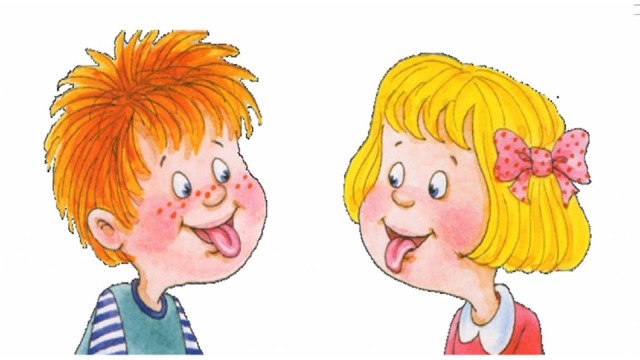 